MARTES 15 DE DICIEMBRE CIENCIAS SOCIALESHOY AVERIGUO   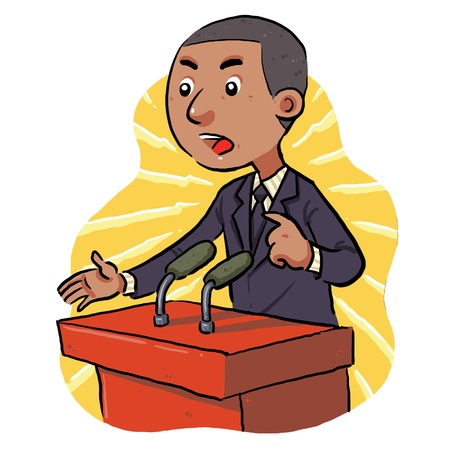 1-NOMBRE COMPLETO DE NUESTRO PRESIDENTE Y VICEPRESIDENTE.----------------------------------------------------------------------------------------------------------------2-NOMBRE COMPLETO DEL GOBERNADOR DE LA PROVINCIA DE BUENOS AIRES.-----------------------------------------------------------------------------------------------------------------3-NOMBRE DEL INTENDENTE DE MI LOCALIDADPARA INFORMARME UN POQUITO MÁS MIRO EL SIGUIENTE VIDEO DE ZAMBA Y EL NIÑO QUE LO SABE TODO.  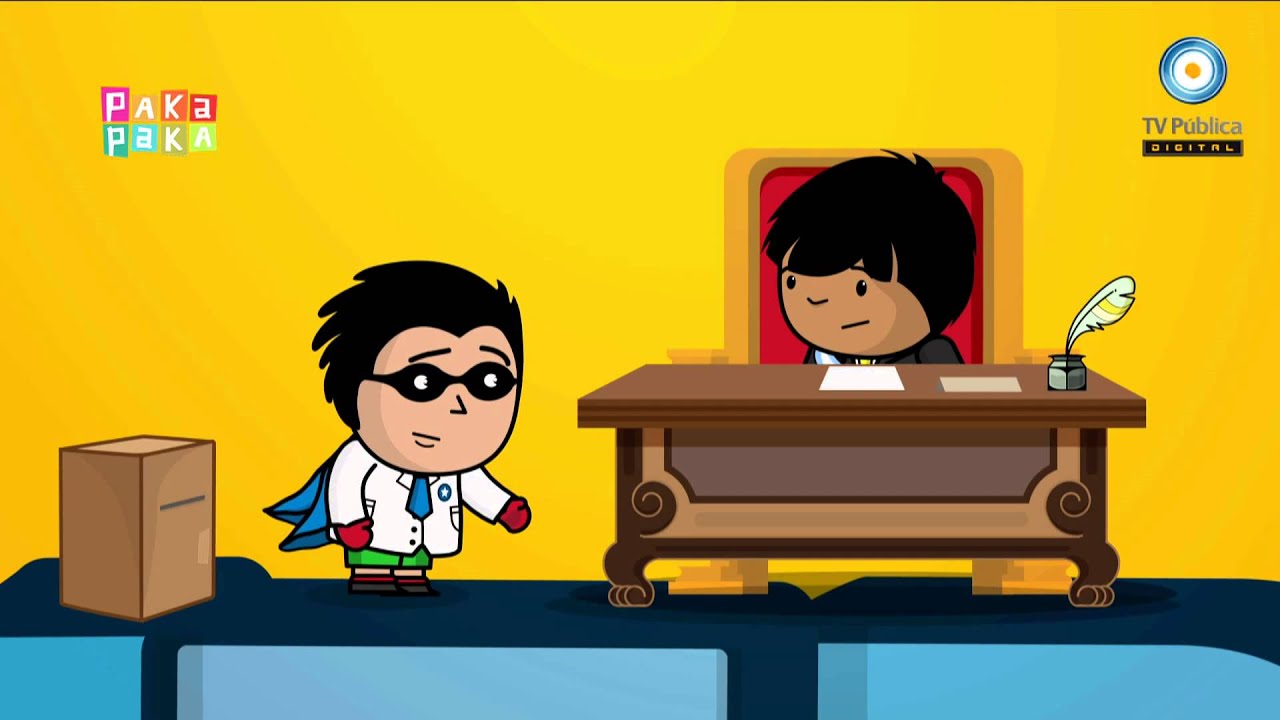 https://www.youtube.com/watch?v=-D2rAz4kjrU MARTES 15 DE DICIEMBRE.PRÁCTICAS DEL LENGUAJE.                                                     ADIVINA ADIVINADOR.___________________ADIVINANZAS NAVIDEÑAS.¿QUÉ ES?ANIMAL QUE TIRA DEL TRINEO DE PAPÁ NOEL: _______________________OBJETO REDONDO CON EL QUE DECORAMOS EL ÁRBOL DE NAVIDAD: _______________OBJETO QUE ALUMBRA Y DECORA: _______________________TRES HOMBRES QUE VAN MONTADOS EN CAMELLOS Y TRAEN REGALOS: _______________PAPEL CON MENSAJES DE NAVIDAD QUE VA ADENTRO DE UN SOBRE: ___________________OBJETO VERDE QUE SE DECORA Y SE DEJAN REGALOS: __________________DULCE TÍPICO NAVIDEÑO: __________________________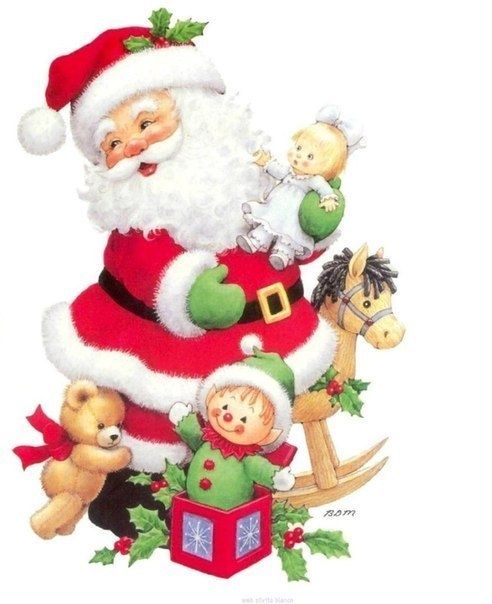 MARTES 15 DE DICIEMBREMATEMÁTICATRABAJAMOS CON LA PLATAFORMA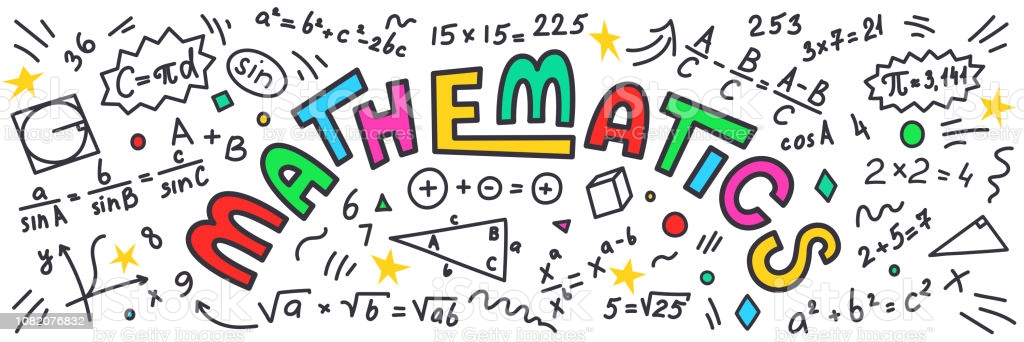 REPASAMOS.INGRESAREMOS ENTRE TODOS A LA PLATAFORMA Y COMPLETAREMOS ACTIVIDADES INTERACTIVAS:>CUERPOS GEOMÉTRICOS.>ESCALAS NUMÉRICAS.VERIFICAMOS ENTRE TODOS CADA RESPUESTA.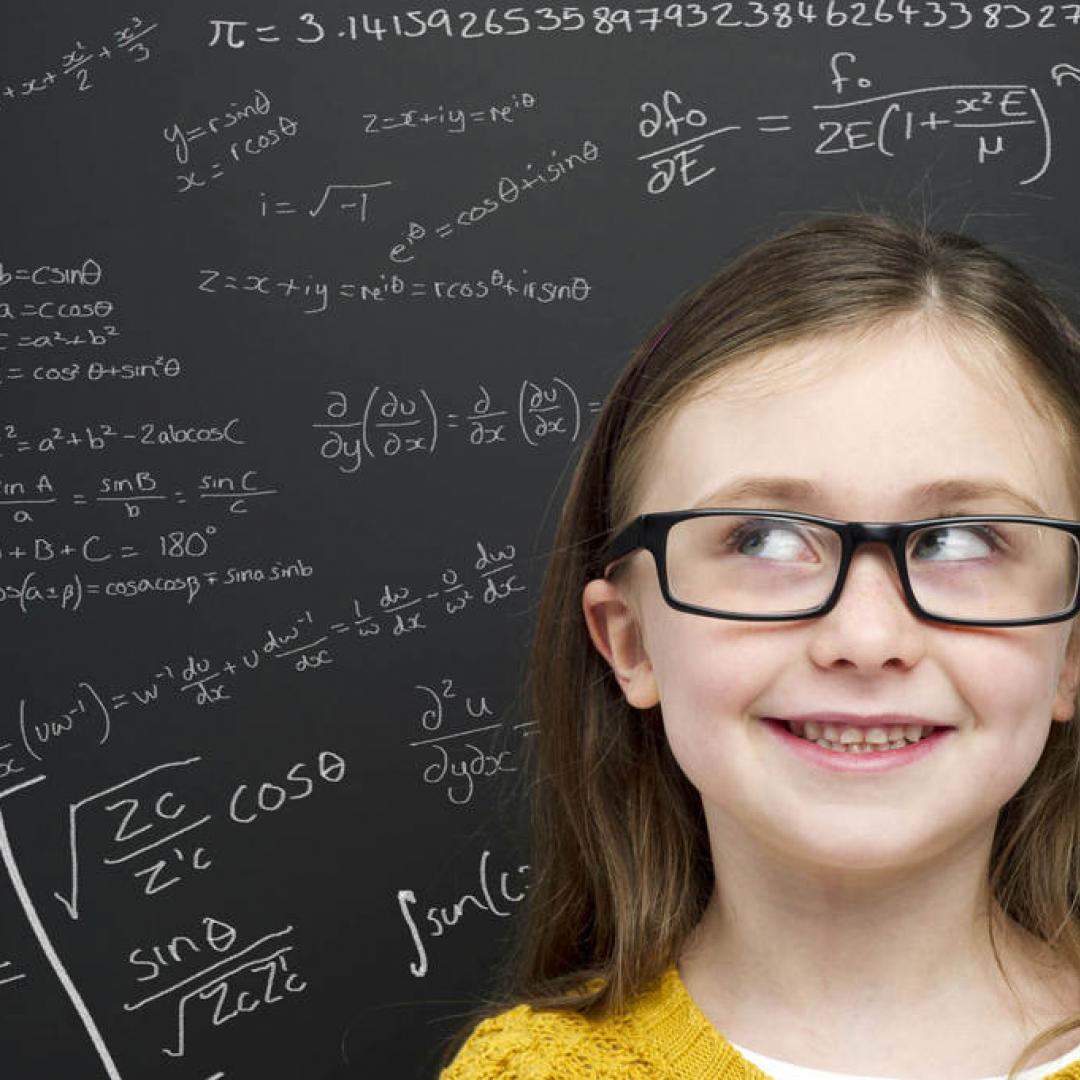 